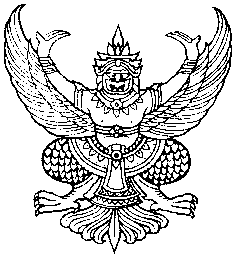 ข้อตกลงการปฏิบัติราชการประจำปีงบประมาณ พ.ศ. 2565องค์การบริหารส่วนจังหวัดพะเยา   ข้อ 1.  ข้อตกลงระหว่าง      นายวิรัตน์    ก๋าชัย       ตำแหน่ง    ผู้อำนวยการกอง                      ผู้รับข้อตกลง                                                              และ                                  นายมงคล  ทำดี         ตำแหน่ง   ผู้ช่วยนักทรัพยากรบุคคล             .   ผู้ทำข้อตกลง ข้อ 2.  ข้อตกลงนี้เป็นข้อตกลงฝ่ายเดียว มิใช่เป็นสัญญาและใช้สำหรับระยะที่   1  เริ่มตั้งแต่วันที่                     .                  1  ตุลาคม   2564                        ถึงวันที่             31  มีนาคม   256๕                    . ข้อ 3.  รายละเอียดของข้อตกลง ได้แก่  โครงการ/กิจกรรม/งาน   ตัวชี้วัดผลการปฏิบัติราชการ น้ำหนัก เป้าหมาย           และรายละเอียดอื่น ๆ ตามที่ปรากฏอยู่ในเอกสารประกอบท้ายข้อตกลงนี้ข้อ 4.  ข้าพเจ้า    นายวิรัตน์    ก๋าชัย   .  ในฐานะผู้บังคับบัญชาของ    นายมงคล  ทำดี                                 .           ได้พิจารณาและเห็นชอบกับ โครงการ/กิจกรรม/งาน  ตัวชี้วัดผลการปฏิบัติราชการ น้ำหนัก เป้าหมาย   และ         รายละเอียดอื่น ๆ ตามที่ปรากฏอยู่ในเอกสารประกอบท้ายข้อตกลงนี้ข้อ 5.  ข้าพเจ้า        นายมงคล  ทำดี                           ได้ทำความเข้าใจข้อตกลงตามข้อ 3 แล้ว ขอให้ข้อตกลง          กับ         นายวิรัตน์    ก๋าชัย        ตำแหน่ง       ผู้อำนวยการกอง               ว่าจะมุ่งมั่นปฏิบัติราชการให้         เกิดผลงานที่ดีตามเป้าหมายของตัวชี้วัดแต่ละตัวในระดับสูงสุด  เพื่อให้เกิดประโยชน์แก่ราชการและประชาชน          ตามที่ให้ข้อตกลงไว้ข้อ 6.  ผู้รับข้อตกลงและผู้ทำข้อตกลง ได้เข้าใจข้อตกลงการปฏิบัติราชการและเห็นพ้องกันแล้ว จึงได้ลงลายมือชื่อ                   ลงชื่อ                                                       ลงชื่อ                               .                                  (  นายวิรัตน์  ก๋าชัย  )                                 (   นายมงคล  ทำดี     )                  ตำแหน่ง ผู้อำนวยการกอง                          ตำแหน่ง ผู้ช่วยนักทรัพยากรบุคคล                                     วันที่                                                         วันที่                                            .